Images for Twitter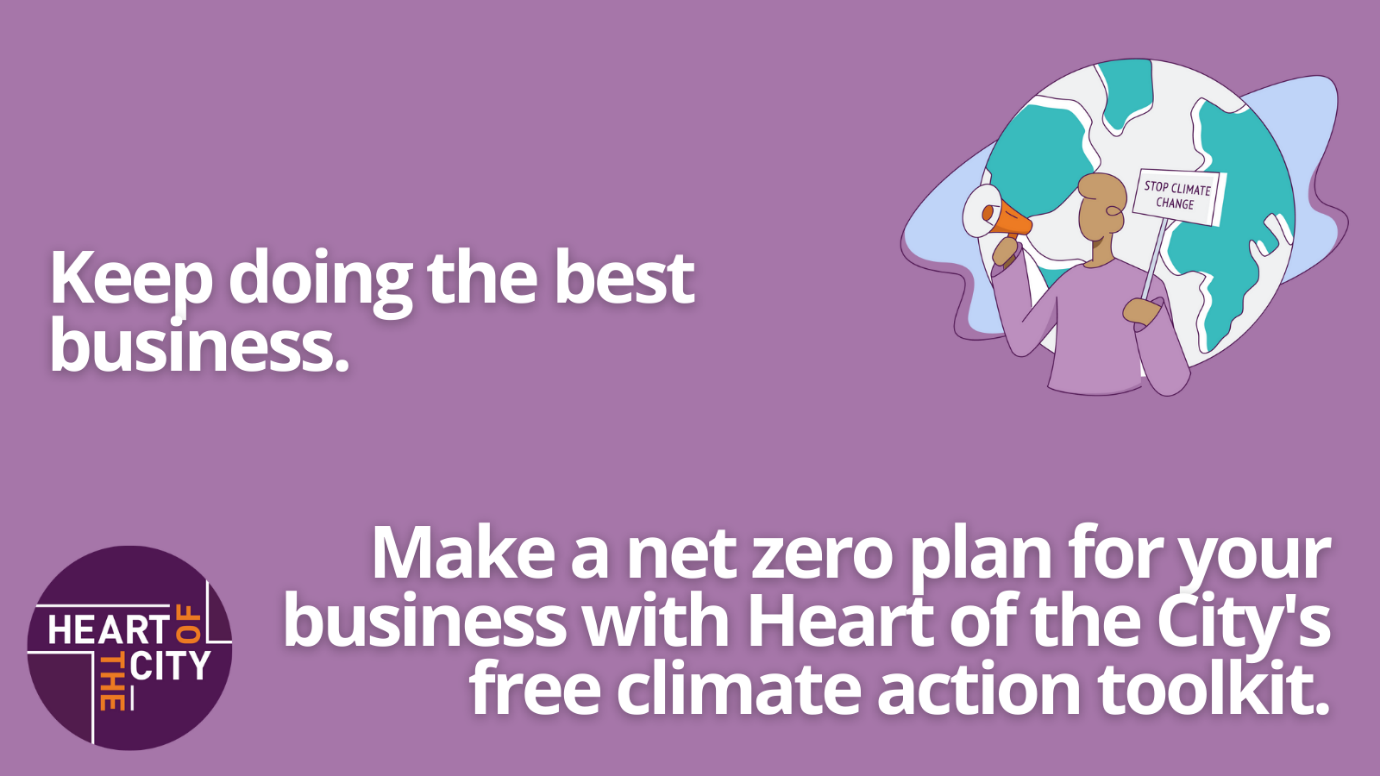 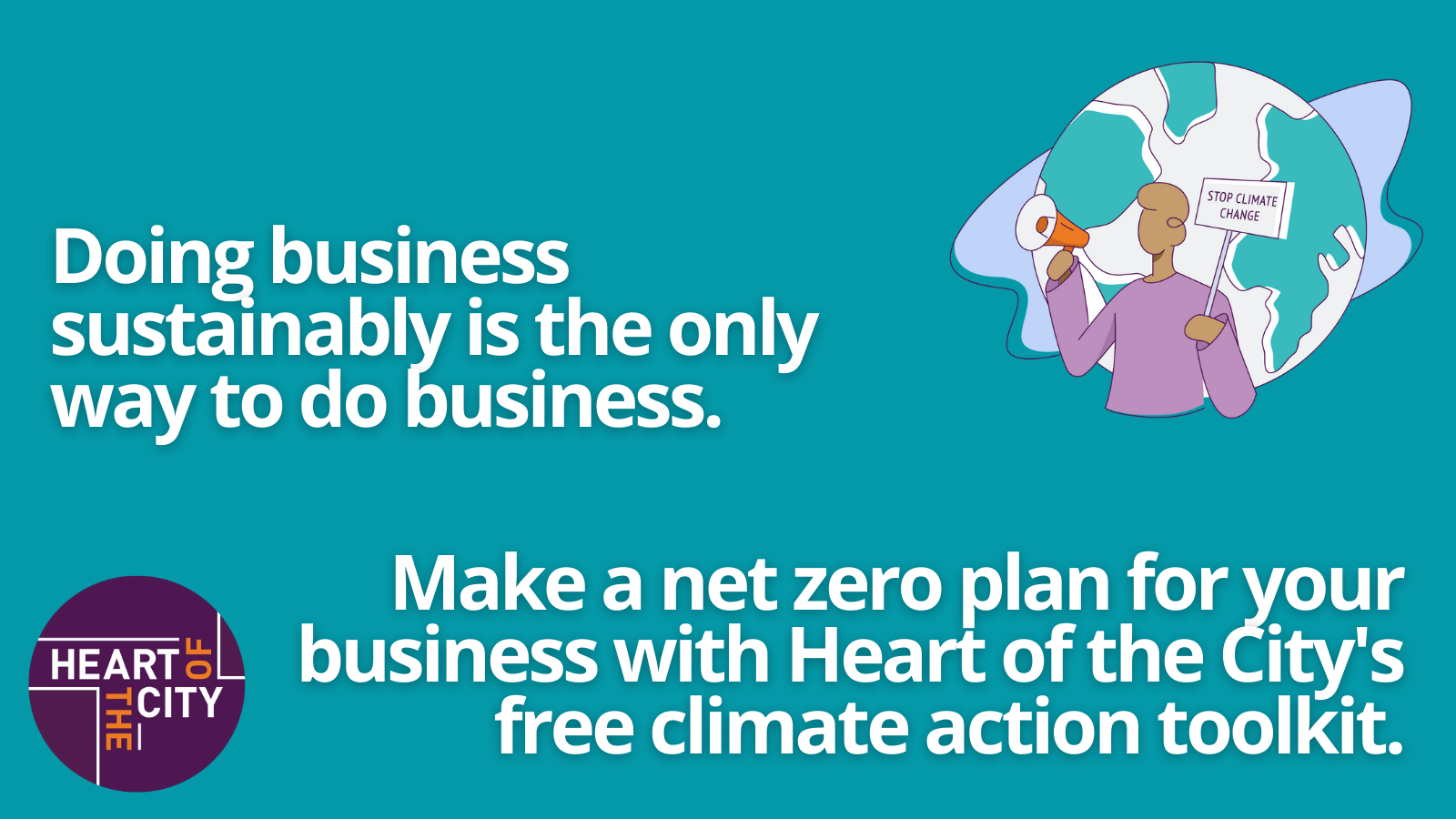 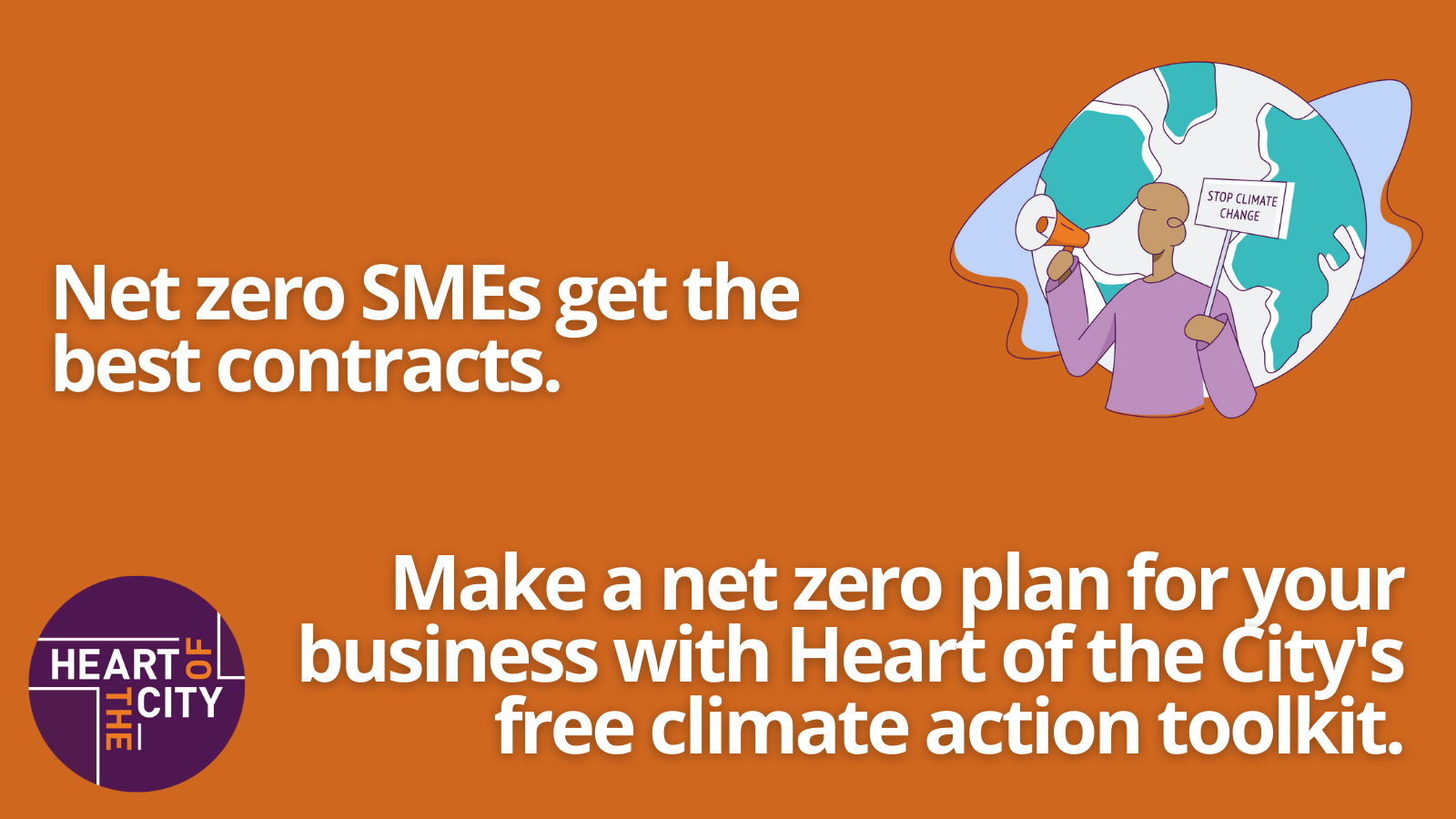 